 記入例 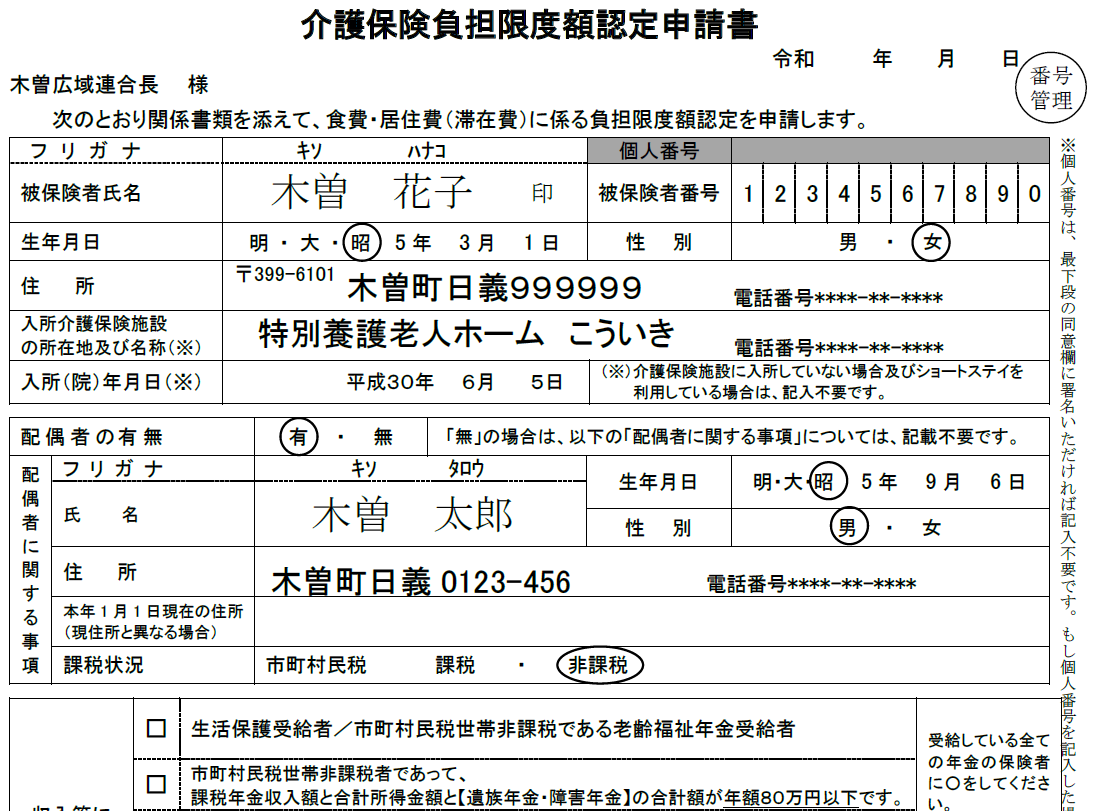 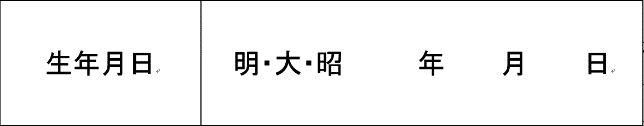 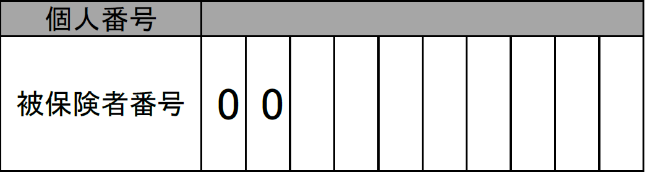 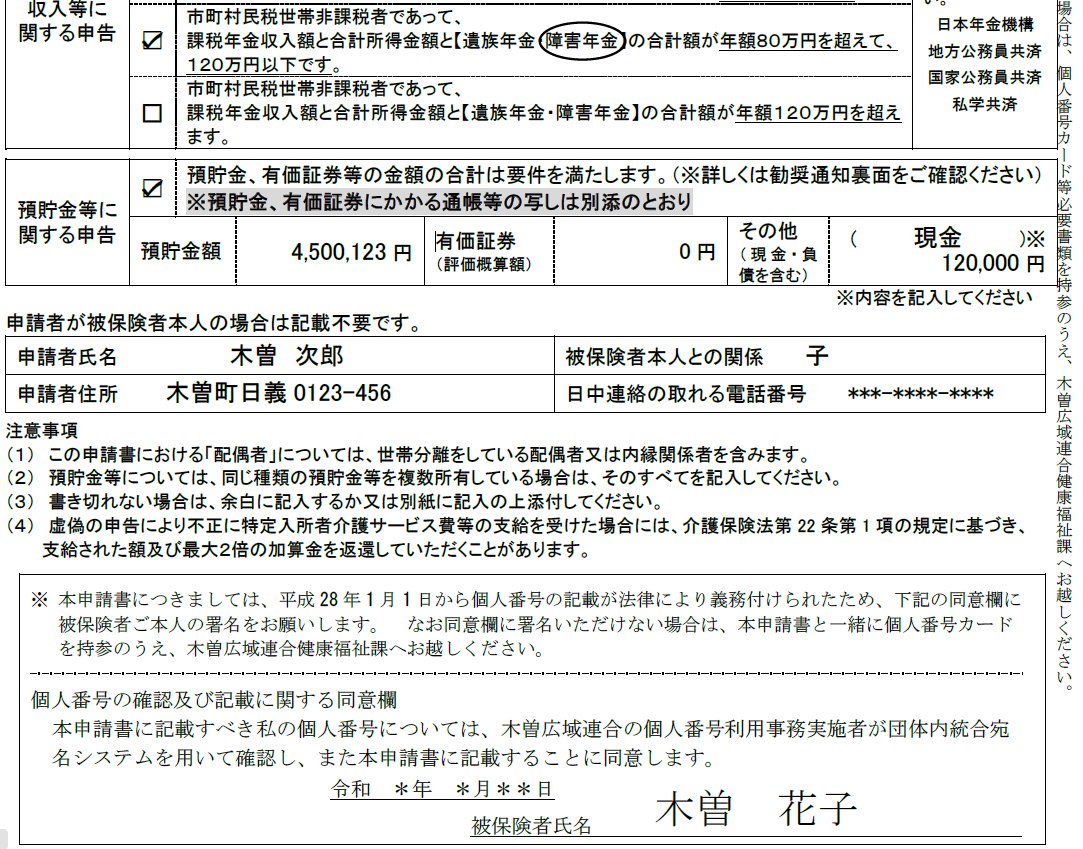 